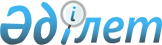 О внесении изменений в решение Сарысуского районного маслихата от 22 декабря 2016 года № 12-3 "О районном бюджете на 2017-2019 годы"Решение Сарысуского районного маслихата Жамбылской области от 16 августа 2017 года № 19-2. Зарегистрировано Департаментом юстиции Жамбылской области 23 августа 2017 года № 3511
      Примечание РЦПИ.

      В тексте документа сохранена пунктуация и орфография оригинала.
      В соответствии со статьей 109 Бюджетного кодекса Республики Казахстан от 4 декабря 2008 года, статьей 6 Закона Республики Казахстан от 23 января 2001 года "О местном государственном управлении и самоуправлении в Республике Казахстан" и на основании решения Жамбылского областного маслихата от 3 августа 2017 года №13-5 "О внесении изменений в решение Жамбылского областного маслихата от 9 декабря 2016 года №7-3 "Об областном бюджете на 2017-2019 годы" (зарегистрирован в Реестре государственной регистрации нормативных правовых актов № 3499) районный маслихат РЕШИЛ:
      1. Внести в решение Сарысуского районного маслихата от 22 декабря 2016 года № 12-3 "О районном бюджете на 2017-2019 годы" (зарегистрировано в Реестре государственной регистрации нормативных правовых актов за № 3281 опубликовано 13 января 2017 года в районной газете "Сарысу"), следующие изменения:
      в пункте 1:
      в подпункте 1):
      цифры "8 079 317" заменить цифрами "8 295 779";
      цифры "861 531" заменить цифрами "873 531";
      цифры "7 189 317" заменить цифрами "7 393 779";
      в подпункте 2):
      цифры "8 339 240" заменить цифрами "8 555 702";
      Приложения 1 и 5 к указанному решению изложить в новой редакции согласно приложениям 1 и 2 к настоящему решению.
      2. Контроль за исполнением настоящего решения возложить на постоянную комиссию по экономики, финансов, бюджету, агропромышленного комплекса, охраны окружающей среды и природопользования, развитие местного самоуправления районного маслихата.
      3. Настоящее решение вступает в силу со дня государственной регистрации в органах юстиции и вводится в действие с 1 января 2017 года. Районный бюджет на 2017 год Перечень выделенных денежных средств из районного бюджета по программе сельских округов на 2017 - 2019 годы
      тысяч тенге
      Продолжение таблицы
      тысяч тенге
      Продолжение таблицы
      тысяч тенге
					© 2012. РГП на ПХВ «Институт законодательства и правовой информации Республики Казахстан» Министерства юстиции Республики Казахстан
				
      Председатель сессии

Секретарь районного

      районного маслихата

маслихата

      Г.Канатбеков

С.Бегеев
Приложение № 1 к решению
маслихата Сарысуского района
№19-2 от 16 августа 2017 годаПриложение 1 к решению
маслихата Сарысуского района
№12-3 от 22 декабря 2016года
Категория
Категория
Категория
Категория
Cумма (тысяч тенге)
Класс
Класс
Класс
Cумма (тысяч тенге)
Подкласс
Подкласс
Cумма (тысяч тенге)
1
2
3
4
5
І. ДОХОДЫ
8 295 779
1
Налоговые поступления
873 531
01
Подоходный налог
267 537
2
Индивидуальный подоходный налог
267 537
03
Социальный налог
221 826
1
Социальный налог
221 826
04
Hалоги на собственность
345 855
1
Hалоги на имущество
300 887
3
Земельный налог
7 194
4
Hалог на транспортные средства
36 734
5
Единый земельный налог
1 040
05
Внутренние налоги на товары, работы и услуги
30 684
2
Акцизы
13 000
3
Поступления за использование природных и других ресурсов
8 200
4
Сборы за ведение предпринимательской и профессиональной деятельности
9 484
07
Прочие налоги
685
1
Прочие налоги
685
08
Обязательные платежи, взимаемые за совершение юридически значимых действий и (или) выдачу документов уполномоченными на то государственными органами или должностными лицами
6 944
1
Государственная пошлина
6 944
2
Неналоговые поступления
12 976
01
Доходы от государственной собственности
4 352
1
Поступления части чистого дохода государственных предприятий
33
4
Доходы на доли участия в юридических лицах, находящиеся в государственной собственности
243
5
Доходы от аренды имущества, находящегося в государственной собственности
4 019
7
Вознаграждения по кредитам, выданным из государственного бюджета
57
04
Штрафы, пени, санкции, взыскания, налагаемые государственными учреждениями, финансируемыми из государственного бюджета, а также содержащимися и финансируемыми из бюджета (сметы расходов) Национального Банка Республики Казахстан
1 451
1
Штрафы, пени, санкции, взыскания, налагаемые государственными учреждениями, финансируемыми из государственного бюджета, а также содержащимися и финансируемыми из бюджета (сметы расходов) Национального Банка Республики Казахстан, за исключением поступлений от организаций нефтяного сектора
1 451
06
Прочие неналоговые поступления
7 173
1
Прочие неналоговые поступления
7 173
3
Поступления от продажи основного капитала
15 493
01
Продажа государственного имущества, закрепленного за государственными учреждениями
522
1
Продажа государственного имущества, закрепленного за государственными учреждениями
522
03
Продажа земли и нематериальных активов
14 971
1
Продажа земли
13 000
2
Продажа нематериальных активов
1 971
4
Поступления трансфертов
7 393 779
02
Трансферты из вышестоящих органов государственного управления
7393 779
2
Трансферты из областного бюджета
7 393 779
Функциональная группа
Функциональная группа
Функциональная группа
Функциональная группа
Сумма (тысяч тенге)
Администратор бюджетных программ
Администратор бюджетных программ
Администратор бюджетных программ
Сумма (тысяч тенге)
Программа
Программа
Сумма (тысяч тенге)
1
2
3
4
5
ІІ. РАСХОДЫ
8 555 702
01
Государственные услуги общего характера
599 726
112
Аппарат маслихата района (города областного значения)
19 094
001
Услуги по обеспечению деятельности маслихата района (города областного значения)
18 714
003
Капитальные расходы государственного органа
380
122
Аппарат акима района (города областного значения)
129 895
001
Услуги по обеспечению деятельности акима района (города областного значения)
107 446
003
Капитальные расходы государственного органа
22 449
123
Аппарат акима района в городе, города районного значения, поселка, села, сельского округа
382 946
001
Услуги по обеспечению деятельности акима района в городе, города районного значения, поселка, села, сельского округа
210 256
022
Капитальные расходы государственного органа
172 690
452
Отдел финансов района (города областного значения)
19 897
001
Услуги по реализации государственной политики в области исполнения бюджета района (города областного значения) и управления коммунальной собственностью района (города областного значения)
17 333
010
Приватизация, управление коммунальным имуществом, постприватизационная деятельность и регулирование споров, связанных с этим
1 000
018
Капитальные расходы государственного органа
1 564
453
Отдел экономики и бюджетного планирования района (города областного значения)
16 711
001
Услуги по реализации государственной политики в области формирования и развития экономической политики, системы государственного планирования и управления района (города областного значения)
16 043
004
Капитальные расходы государственного органа
668
458
Отдел жилищно-коммунального хозяйства, пассажирского транспорта и автомобильных дорог района (города областного значения)
22 246
001
Услуги по реализации государственной политики на местном уровне в области жилищно-коммунального хозяйства, пассажирского транспорта и автомобильных дорог
22 171
013
Капитальные расходы государственного органа
75
494
Отдел предпринимательства и промышленности района (города областного значения)
8 937
001
Услуги по реализации государственной политики на местном уровне в области развития предпринимательства и промышленности
8 327
003
Капитальные расходы государственного органа
200
032
Капитальные расходы подведомственных государственных учреждений и организаций
410
02
Оборона
37 007
122
Аппарат акима района (города областного значения)
5 129
005
Мероприятия в рамках исполнения всеобщей воинской обязанности
5 129
122
Аппарат акима района (города областного значения)
31 878
006
Предупреждение и ликвидация чрезвычайных ситуаций масштаба района (города областного значения)
30 462
007
Мероприятия по профилактике и тушению степных пожаров районного (городского) масштаба, а также пожаров в населенных пунктах, в которых не созданы органы государственной противопожарной службы
1 416
04
Образование
4 842 320
464
Отдел образования района (города областного значения)
568 943
009
Обеспечение деятельности организаций дошкольного воспитания и обучения
234 506
040
Реализация государственного образовательного заказа в дошкольных организациях образования
334 437
466
Отдел архитектуры, градостроительства и строительства района (города областного значения)
3 892
037
Строительство и реконструкция объектов дошкольного воспитания и обучения
3 892
123
Аппарат акима района в городе, города районного значения, поселка, села, сельского округа
3 289
005
Организация бесплатного подвоза учащихся до школы и обратно в сельской местности
3 289
464
Отдел образования района (города областного значения)
3 539 233
003
Общеобразовательное обучение
3 114 303
006
Дополнительное образование для детей
3 539 233
465
Отдел физической культуры и спорта района (города областного значения)
221 650
017
Дополнительное образование для детей и юношества по спорту
221 650
466
Отдел архитектуры, градостроительства и строительства района (города областного значения)
251 981
021
Строительство и реконструкция объектов начального, основного среднего и общего среднего образования
251 981
464
Отдел образования района (города областного значения)
253 332
001
Услуги по реализации государственной политики на местном уровне в области образования
13 680
005
Приобретение и доставка учебников, учебно-методических комплексов для государственных учреждений образования района (города областного значения)
78 031
007
Проведение школьных олимпиад, внешкольных мероприятий и конкурсов районного (городского) масштаба
2 000
015
Ежемесячная выплата денежных средств опекунам (попечителям) на содержание ребенка-сироты (детей-сирот), и ребенка (детей), оставшегося без попечения родителей
15 842
022
Выплата единовременных денежных средств казахстанским гражданам, усыновившим (удочерившим) ребенка (детей)-сироту и ребенка (детей), оставшегося без попечения родителей
171
029
Обследование психического здоровья детей и подростков и оказание психолого-медико-педагогической консультативной помощи населению
16 765
067
Капитальные расходы подведомственных государственных учреждений и организаций
126 843
06
Социальная помощь и социальное обеспечение
555 250
451
Отдел занятости и социальных программ района (города областного значения)
161 909
006
Государственная адресная социальная помощь
3 183
016
Государственные пособия на детей до 18 лет
116 427
025
Внедрение обусловленной денежной помощи по проекту "Өрлеу"
42 299
464
Отдел образования района (города областного значения)
1 942
030
Содержание ребенка (детей), переданного патронатным воспитателям
1 942
451
Отдел занятости и социальных программ района (города областного значения)
320 229
002
Программа занятости
188 855
004
Оказание социальной помощи на приобретение топлива специалистам здравоохранения, образования, социального обеспечения, культуры, спорта и ветеринарии в сельской местности в соответствии с законодательством Республики Казахстан
9 395
006
Оказание жилищной помощи
15 270
007
Социальная помощь отдельным категориям нуждающихся граждан по решениям местных представительных органов
14 541
010
Материальное обеспечение детей-инвалидов, воспитывающихся и обучающихся на дому
5 448
014
Оказание социальной помощи нуждающимся гражданам на дому
35 562
017
Обеспечение нуждающихся инвалидов обязательными гигиеническими средствами и предоставление услуг специалистами жестового языка, индивидуальными помощниками в соответствии с индивидуальной программой реабилитации инвалида
30 910
023
Обеспечение деятельности центров занятости населения
20 248
464
Отдел образования района (города областного значения)
3 200
008
Социальная поддержка обучающихся и воспитанников организаций образования очной формы обучения в виде льготного проезда на общественном транспорте (кроме такси) по решению местных представительных органов
3 200
451
Отдел занятости и социальных программ района (города областного значения)
67 970
001
Услуги по реализации государственной политики на местном уровне в области обеспечения занятости и реализации социальных программ для населения
30 950
011
Оплата услуг по зачислению, выплате и доставке пособий и других социальных выплат
1 916
021
Капитальные расходы государственного органа
350
050
Реализация Плана мероприятий по обеспечению прав и улучшению качества жизни инвалидов в Республике Казахстан на 2012 – 2018 годы
16 454
067
Капитальные расходы подведомственных государственных учреждений и организаций
18 300
07
Жилищно-коммунальное хозяйство
1 348 169
464
Отдел образования района (города областного значения)
271 039
026
Ремонт объектов городов и сельских населенных пунктов в рамках Программы развития продуктивной занятости и массового предпринимательства
271 039
466
Отдел архитектуры, градостроительства и строительства района (города областного значения)
221 438
003
Проектирование и (или) строительство, реконструкция жилья коммунального жилищного фонда
207 438
004
Проектирование, развитие и (или) обустройство инженерно-коммуникационной инфраструктуры
14 000
479
Отдел жилищной инспекции района (города областного значения)
8 626
001
Услуги по реализации государственной политики на местном уровне в области жилищного фонда
8 400
005
Капитальные расходы государственного органа
226
458
Отдел жилищно-коммунального хозяйства, пассажирского транспорта и автомобильных дорог района (города областного значения)
440 380
011
Обеспечение бесперебойного теплоснабжения малых городов
426 880
012
Функционирование системы водоснабжения и водоотведения
13 500
466
Отдел архитектуры, градостроительства и строительства района (города областного значения)
279 656
005
Развитие коммунального хозяйства
700
006
Развитие системы водоснабжения и водоотведения
251 456
058
Развитие системы водоснабжения и водоотведения в сельских населенных пунктах
27 500
123
Аппарат акима района в городе, города районного значения, поселка, села, сельского округа
127 030
008
Освещение улиц населенных пунктов
33 940
009
Обеспечение санитарии населенных пунктов
18 000
010
Содержание мест захоронений и захоронение безродных
4 950
011
Благоустройство и озеленение населенных пунктов
70 140
08
Культура, спорт, туризм и информационное пространство
437 038
455
Отдел культуры и развития языков района (города областного значения)
176 677
003
Поддержка культурно-досуговой работы
176 677
466
Отдел архитектуры, градостроительства и строительства района (города областного значения)
7 780
011
Развитие объектов культуры
7 780
465
Отдел физической культуры и спорта района (города областного значения)
27 768
001
Услуги по реализации государственной политики на местном уровне в сфере физической культуры и спорта
8 180
004
Капитальные расходы государственного органа
1 472
006
Проведение спортивных соревнований на районном (города областного значения) уровне
5 670
007
Подготовка и участие членов сборных команд района (города областного значения) по различным видам спорта на областных спортивных соревнованиях
9 000
032
Капитальные расходы подведомственных государственных учреждений и организаций
3 446
466
Отдел архитектуры, градостроительства и строительства района (города областного значения)
4 662
008
Развитие объектов спорта
4 662
455
Отдел культуры и развития языков района (города областного значения)
110 737
006
Функционирование районных (городских) библиотек
110 237
007
Развитие государственного языка и других языков народа Казахстана
500
456
Отдел внутренней политики района (города областного значения)
25 765
002
Услуги по проведению государственной информационной политики
25 765
455
Отдел культуры и развития языков района (города областного значения)
39 668
001
Услуги по реализации государственной политики на местном уровне в области развития языков и культуры
16 877
010
Капитальные расходы государственного органа
600
032
Капитальные расходы подведомственных государственных учреждений и организаций
22 191
456
Отдел внутренней политики района (города областного значения)
43 981
001
Услуги по реализации государственной политики на местном уровне в области информации, укрепления государственности и формирования социального оптимизма граждан
18 422
003
Реализация мероприятий в сфере молодежной политики
25 259
006
Капитальные расходы государственного органа
150
032
Капитальные расходы подведомственных государственных учреждений и организаций
150
09
Топливно-энергетический комплекс и недропользование
38 801
466
Отдел архитектуры, градостроительства и строительства района (города областного значения)
38 801
036
Развитие газотранспортной системы
38 801
10
Сельское, водное, лесное, рыбное хозяйство, особо охраняемые природные территории, охрана окружающей среды и животного мира, земельные отношения
191 111
462
Отдел сельского хозяйства района (города областного значения)
14 277
001
Услуги по реализации государственной политики на местном уровне в сфере сельского хозяйства
13 870
006
Капитальные расходы государственного органа
407
466
Отдел архитектуры, градостроительства и строительства района (города областного значения)
21 215
010
Развитие объектов сельского хозяйства
21 215
473
Отдел ветеринарии района (города областного значения)
127 890
001
Услуги по реализации государственной политики на местном уровне в сфере ветеринарии
12 726
005
Обеспечение функционирования скотомогильников (биотермических ям)
3 478
006
Организация санитарного убоя больных животных
8 300
007
Организация отлова и уничтожения бродячих собак и кошек
1 500
008
Возмещение владельцам стоимости изымаемых и уничтожаемых больных животных, продуктов и сырья животного происхождения
3 293
009
Проведение ветеринарных мероприятий по энзоотическим болезням животных
1 979
011
Проведение противоэпизоотических мероприятий
96 614
463
Отдел земельных отношений района (города областного значения)
13 985
001
Услуги по реализации государственной политики в области регулирования земельных отношений на территории района (города областного значения)
10 497
006
Землеустройство, проводимое при установлении границ районов городов областного значения, районного значения, сельских округов, поселков, сел
3 000
007
Капитальные расходы государственного органа
488
462
Отдел сельского хозяйства района (города областного значения)
13 744
099
Реализация мер по оказанию социальной поддержки специалистов
13 744
11
Промышленность, архитектурная, градостроительная и строительная деятельность
30 678
466
Отдел архитектуры, градостроительства и строительства района (города областного значения)
30 678
001
Услуги по реализации государственной политики в области строительства, улучшения архитектурного облика городов, районов и населенных пунктов области и обеспечению рационального и эффективного градостроительного освоения территории района (города областного значения)
21 918
015
Капитальные расходы государственного органа
8 760
12
Транспорт и коммуникации
369 876
123
Аппарат акима района в городе, города районного значения, поселка, села, сельского округа
6 800
013
Обеспечение функционирования автомобильных дорог в городах районного значения, поселках, селах, сельских округах
6 800
458
Отдел жилищно-коммунального хозяйства, пассажирского транспорта и автомобильных дорог района (города областного значения)
363 076
022
Развитие транспортной инфраструктуры
202 743
023
Обеспечение функционирования автомобильных дорог
14 000
045
Капитальный и средний ремонт автомобильных дорог районного значения и улиц населенных пунктов
138 313
037
Субсидирование пассажирских перевозок по социально значимым городским (сельским), пригородным и внутрирайонным сообщениям
8 020
13
Прочие
40 976
494
Отдел предпринимательства и промышленности района (города областного значения)
6 074
006
Поддержка предпринимательской деятельности
6 074
123
Аппарат акима района в городе, города районного значения, поселка, села, сельского округа
19 902
040
Реализация мер по содействию экономическому развитию регионов в рамках Программы развития регионов до 2020 года
19 902
452
Отдел финансов района (города областного значения)
15 000
012
Резерв местного исполнительного органа района (города областного значения)
15 000
15
Трансферты
64 750
452
Отдел финансов района (города областного значения)
64 750
006
Возврат неиспользованных (недоиспользованных) целевых трансфертов
19
016
Возврат, использованных не по целевому назначению целевых трансфертов
6 162
051
Трансферты органам местного самоуправления
58 563
054
Возврат сумм неиспользованных (недоиспользованных) целевых трансфертов, выделенных из республиканского бюджета за счет целевого трансферта из Национального фонда Республики Казахстан
6
ІІІ. ЧИСТОЕ БЮДЖЕТНОЕ КРЕДИТОВАНИЕ
80 948
Бюджетные кредиты
102 106
10
Сельское, водное, лесное, рыбное хозяйство, особо охраняемые природные территории, охрана окружающей среды и животного мира, земельные отношения
102 106
462
Отдел сельского хозяйства района (города областного значения)
102 106
008
Бюджетные кредиты для реализации мер социальной поддержки специалистов
102 106
5
Погашение бюджетных кредитов
21 158
1
Погашение бюджетных кредитов, выданных из государственного бюджета
21 158
13
Погашение бюджетных кредитов, выданных из местного бюджета физическим лицам
21 158
ІV. САЛЬДО ПО ОПЕРАЦИЯМ С ФИНАНСОВЫМИ АКТИВАМИ
0
V. ДЕФИЦИТ (ПРОФИЦИТ) БЮДЖЕТА
-340 871
VІ. ФИНАНСИРОВАНИЕ ДЕФИЦИТА (ИСПОЛЬЗОВАНИЕ ПРОФИЦИТА) БЮДЖЕТА
340 871
7
Поступления займов
102 106
2
Внешние государственные займы
102 106
03
Займы, получаемые местным исполнительным органом района (города областного значения)
102 106
16
Погашение займов
211 58
452
Отдел финансов района (города областного значения)
211 58
008
Погашение долга местного исполнительного органа перед вышестоящим бюджетом
211 58
8
Используемые остатки бюджетных средств
259 923
2
Остатки бюджетных средств на конец отчетного периода
259 923
01
Остатки бюджетных средств на конец отчетного периода
259 923Приложение № 2 к решению
маслихата Сарысуского района
№19-2 от 16 августа 2017 года Приложение 5 к решению
маслихата Сарысуского района
№12-3 от 22 декабря 2016 года
Аппарат акима района в городе, города районного значения, поселка, села, сельского округа
Наименование программ
Наименование программ
Наименование программ
Наименование программ
Наименование программ
Наименование программ
Наименование программ
Наименование программ
Наименование программ
Аппарат акима района в городе, города районного значения, поселка, села, сельского округа
001 "Услуги по обеспечению деятельности акима района в городе, города районного значения, поселка, села, сельского
001 "Услуги по обеспечению деятельности акима района в городе, города районного значения, поселка, села, сельского
001 "Услуги по обеспечению деятельности акима района в городе, города районного значения, поселка, села, сельского
022 "Капитальные расходы государственных органов"
022 "Капитальные расходы государственных органов"
022 "Капитальные расходы государственных органов"
008 "Освещение улиц населенных пунктов"
008 "Освещение улиц населенных пунктов"
008 "Освещение улиц населенных пунктов"
Аппарат акима района в городе, города районного значения, поселка, села, сельского округа
2017 год
2018 год
2019 год
2017 год
2018 год
2019 год
2017 год
2018 год
2019 год
Коммунальное государственное учреждение "Аппарат акима города Жанатас Сарысуского района"
54 659
47 486
48 386
145 734
68 308
68 308
15 000
15 000
15 000
Коммунальное государственное учреждение "Аппарат акима Байкадамского сельского округа Сарысуского района"
21 511
21 934
22 115
5 063
668
668
2 500
2 500
2 500
Коммунальное государственное учреждение "Аппарат акима Жайылминского сельского округа Сарысуского района"
21 695
18 886
18 964
1 123
275
275
6 578
700
700
Коммунальное государственное учреждение "Аппарат акима Жанарыкского сельского округа Сарысуского района"
18 128
18 288
18 446
699
150
150
1 500
1 500
1 500
Коммунальное государственное учреждение "Аппарат акима Жанаталапского сельского округа Сарысуского района"
14 786
13 970
14 211
549
0
0
3 185
861
861
Коммунальное государственное учреждение "Аппарат акима Игиликского сельского округа Сарысуского района"
18 841
18 297
18 271
1 090
541
541
1 500
1 500
1 500
Коммунальное государственное учреждение "Аппарат акима Тогызкентского сельского округа Сарысуского района"
16 945
16 792
16 983
932
383
383
800
800
800
Коммунальное государственное учреждение "Аппарат акима Камкалинского сельского округа Сарысуского района"
14 651
14 584
14 767
15 993
444
444
1 677
650
650
Коммунальное государственное учреждение "Аппарат акима Туркестанского сельского округа Сарысуского района"
14 730
14 656
14 739
824
275
275
900
900
900
Коммунальное государственное учреждение "аппарат акима Досболского сельского округа Сарысуского района"
14 310
14 069
14 518
683
76
76
300
300
300
Всего:
210 256
198 962
201 400
172 690
71 120
71 120
33 940
24 711
24 711
Аппарат акима района в городе, города районного значения, поселка, села, сельского округа
Наименование программ
Наименование программ
Наименование программ
Наименование программ
Наименование программ
Наименование программ
Наименование программ
Наименование программ
Наименование программ
Аппарат акима района в городе, города районного значения, поселка, села, сельского округа
005 "Организация бесплатного подвоза учащихся до школы и обратно в сельской местности"
005 "Организация бесплатного подвоза учащихся до школы и обратно в сельской местности"
005 "Организация бесплатного подвоза учащихся до школы и обратно в сельской местности"
013 " Обеспечение функционирования автомобильных дорог в городах районного значения, поселках, селах, сельских округах "
013 " Обеспечение функционирования автомобильных дорог в городах районного значения, поселках, селах, сельских округах "
013 " Обеспечение функционирования автомобильных дорог в городах районного значения, поселках, селах, сельских округах "
009 " Обеспечение санитарии населенных пунктов "
009 " Обеспечение санитарии населенных пунктов "
009 " Обеспечение санитарии населенных пунктов "
Аппарат акима района в городе, города районного значения, поселка, села, сельского округа
2017 год
2018 год
2019 год
2017 год
2018 год
2019 год
2017 год
2018 год
2019 год
Коммунальное государственное учреждение "Аппарат акима города Жанатас Сарысуского района"
-
-
-
-
-
-
18 000
18 000
18 000
Коммунальное государственное учреждение "Аппарат акима Байкадамского сельского округа Сарысуского района"
-
-
-
-
-
-
-
-
-
Коммунальное государственное учреждение "Аппарат акима Жайылминского сельского округа Сарысуского района"
-
-
-
-
-
-
-
-
-
Коммунальное государственное учреждение "Аппарат акима Жанарыкского сельского округа Сарысуского района"
-
-
-
-
-
-
-
-
-
Коммунальное государственное учреждение "Аппарат акима Жанаталапского сельского округа Сарысуского района"
-
-
-
-
-
-
-
-
-
Коммунальное государственное учреждение "Аппарат акима Игиликского сельского округа Сарысуского района"
-
-
-
-
-
-
-
-
-
Коммунальное государственное учреждение "Аппарат акима Тогызкентского сельского округа Сарысуского района"
982
982
982
6 800
-
-
-
-
-
Коммунальное государственное учреждение "Аппарат акима Камкалинского сельского округа Сарысуского района"
-
-
-
-
-
-
-
-
-
Коммунальное государственное учреждение "Аппарат акима Туркестанского сельского округа Сарысуского района"
670
670
670
-
-
-
-
-
-
Коммунальное государственное учреждение "Аппарат акима Досболского сельского округа Сарысуского района"
1 637
1 637
1 637
-
-
-
-
-
-
Всего:
3 289
3 289
3 289
6 800
-
-
18 000
18 000
18 000
Аппарат акима района в городе, города районного значения, поселка, села, сельского округа
Наименование программ
Наименование программ
Наименование программ
Наименование программ
Наименование программ
Наименование программ
Наименование программ
Наименование программ
Наименование программ
Аппарат акима района в городе, города районного значения, поселка, села, сельского округа
011 "Благоустройство и озеленение населенных пунктов"
011 "Благоустройство и озеленение населенных пунктов"
011 "Благоустройство и озеленение населенных пунктов"
040 " Реализация мер по содействию экономическому развитию регионов в рамках Программы развития регионов до 2020 года "
040 " Реализация мер по содействию экономическому развитию регионов в рамках Программы развития регионов до 2020 года "
040 " Реализация мер по содействию экономическому развитию регионов в рамках Программы развития регионов до 2020 года "
010 "Содержание мест захоронений и погребение безродных"
010 "Содержание мест захоронений и погребение безродных"
010 "Содержание мест захоронений и погребение безродных"
Аппарат акима района в городе, города районного значения, поселка, села, сельского округа
2017 год
2018 год
2019 год
2017 год
2018 год
2019 год
2017 год
2018 год
2019 год
Коммунальное государственное учреждение "Аппарат акима города Жанатас Сарысуского района"
39 912
51 132
60 310
-
-
-
-
-
-
Коммунальное государственное учреждение "Аппарат акима Байкадамского сельского округа Сарысуского района"
10 077
-
-
5 022
5 022
5 022
-
-
-
Коммунальное государственное учреждение "Аппарат акима Жайылминского сельского округа Сарысуского района"
5 530
-
-
3 359
3 359
3 359
4 950
-
-
Коммунальное государственное учреждение "Аппарат акима Жанарыкского сельского округа Сарысуского района"
2 371
-
-
1 662
1 662
1 662
-
-
-
Коммунальное государственное учреждение "Аппарат акима Жанаталапского сельского округа Сарысуского района"
-
-
-
1 664
1 664
1 664
-
-
-
Коммунальное государственное учреждение "Аппарат акима Игиликского сельского округа Сарысуского района"
-
-
-
2 597
2 597
2 597
-
-
-
Коммунальное государственное учреждение "Аппарат акима Тогызкентского сельского округа Сарысуского района"
11 170
-
-
1 968
1 968
1 968
-
-
-
Коммунальное государственное учреждение "Аппарат акима Камкалинского сельского округа Сарысуского района"
-
-
-
1 369
1 369
1 369
-
-
-
Коммунальное государственное учреждение "Аппарат акима Туркестанского сельского округа Сарысуского района"
-
-
-
1 590
1 590
1 590
-
-
-
Коммунальное государственное учреждение "Аппарат акима Досболского сельского округа Сарысуского района"
1 080
-
-
671
671
671
-
-
-
Всего:
70 140
51 132
60 310
19 902
19 902
19 902
4 950
-
-